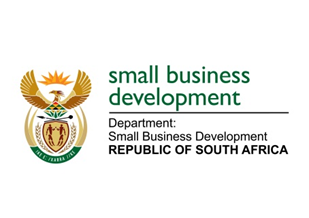 NATIONAL ASSEMBLYQUESTION FOR WRITTEN REPLY“3125.	Mr H B Groenewald (DA) to ask the Minister of Small Business Development:	Whether, since she served in Cabinet, she (a)(i) was ever influenced by any person and/or (ii) influenced any of her department’s employees to take any official administrative action on behalf of any (aa) member, (bb) employee and/or (cc) close associate of the Gupta family and/or (b) attended any meeting where any of the specified persons were present; if so, what are the relevant details in each case? NW3490EREPLY:A (i) 	No(ii) 	No(aa)	No(bb)	No(cc) 	No(b) 	None